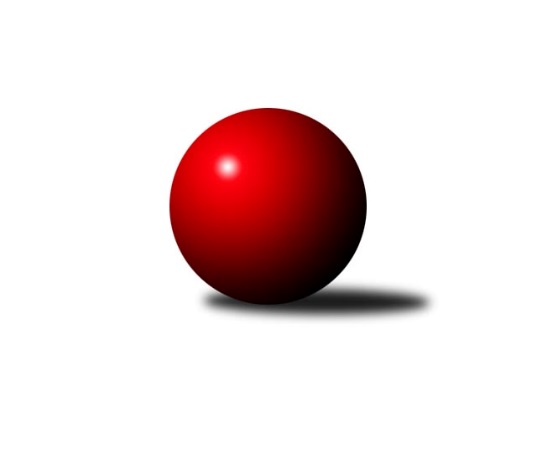 Č.4Ročník 2021/2022	3.5.2024 2. KLM A 2021/2022Statistika 4. kolaTabulka družstev:		družstvo	záp	výh	rem	proh	skore	sety	průměr	body	plné	dorážka	chyby	1.	KK SDS Sadská	3	3	0	0	16.0 : 8.0 	(41.0 : 31.0)	3284	6	2194	1090	23.7	2.	TJ Sokol Kdyně	4	3	0	1	21.0 : 11.0 	(56.0 : 40.0)	3314	6	2239	1075	24.8	3.	TJ Slovan Karlovy Vary	4	3	0	1	21.0 : 11.0 	(53.0 : 43.0)	3313	6	2225	1088	26.8	4.	Vltavan Loučovice	4	2	0	2	16.0 : 16.0 	(43.5 : 52.5)	3241	4	2172	1069	26.3	5.	TJ Lomnice	4	2	0	2	15.0 : 17.0 	(43.0 : 53.0)	3272	4	2175	1097	31.3	6.	KK Kosmonosy	4	2	0	2	14.0 : 18.0 	(44.0 : 52.0)	3214	4	2181	1033	24.3	7.	TJ Červený Kostelec	2	1	1	0	10.0 : 6.0 	(26.0 : 22.0)	3445	3	2274	1171	22.5	8.	TJ Sokol Tehovec	4	1	1	2	14.5 : 17.5 	(50.5 : 45.5)	3320	3	2179	1141	24	9.	Kuželky Aš	3	1	0	2	12.0 : 12.0 	(36.0 : 36.0)	3285	2	2178	1107	23.7	10.	SKK Jičín	4	1	0	3	13.0 : 19.0 	(47.5 : 48.5)	3217	2	2179	1038	33	11.	TJ Sokol Duchcov B	4	1	0	3	12.5 : 19.5 	(44.5 : 51.5)	3219	2	2196	1023	35.3	12.	SKK Bohušovice	4	1	0	3	11.0 : 21.0 	(43.0 : 53.0)	3208	2	2158	1051	27.8Tabulka doma:		družstvo	záp	výh	rem	proh	skore	sety	průměr	body	maximum	minimum	1.	TJ Sokol Kdyně	2	2	0	0	12.0 : 4.0 	(31.5 : 16.5)	3332	4	3347	3317	2.	TJ Slovan Karlovy Vary	2	2	0	0	12.0 : 4.0 	(26.5 : 21.5)	3395	4	3420	3369	3.	TJ Sokol Tehovec	2	1	1	0	9.0 : 7.0 	(25.5 : 22.5)	3393	3	3403	3383	4.	TJ Červený Kostelec	1	1	0	0	6.0 : 2.0 	(14.0 : 10.0)	3523	2	3523	3523	5.	KK SDS Sadská	1	1	0	0	5.0 : 3.0 	(13.0 : 11.0)	3253	2	3253	3253	6.	Kuželky Aš	2	1	0	1	10.0 : 6.0 	(26.0 : 22.0)	3254	2	3263	3244	7.	SKK Jičín	2	1	0	1	10.0 : 6.0 	(25.0 : 23.0)	3240	2	3263	3217	8.	Vltavan Loučovice	2	1	0	1	9.0 : 7.0 	(25.0 : 23.0)	3215	2	3222	3208	9.	TJ Sokol Duchcov B	2	1	0	1	8.5 : 7.5 	(23.0 : 25.0)	3336	2	3381	3290	10.	SKK Bohušovice	2	1	0	1	7.0 : 9.0 	(21.0 : 27.0)	3265	2	3310	3220	11.	TJ Lomnice	2	1	0	1	7.0 : 9.0 	(20.5 : 27.5)	3141	2	3144	3138	12.	KK Kosmonosy	2	1	0	1	7.0 : 9.0 	(20.0 : 28.0)	3301	2	3311	3290Tabulka venku:		družstvo	záp	výh	rem	proh	skore	sety	průměr	body	maximum	minimum	1.	KK SDS Sadská	2	2	0	0	11.0 : 5.0 	(28.0 : 20.0)	3300	4	3364	3236	2.	TJ Slovan Karlovy Vary	2	1	0	1	9.0 : 7.0 	(26.5 : 21.5)	3272	2	3336	3207	3.	TJ Sokol Kdyně	2	1	0	1	9.0 : 7.0 	(24.5 : 23.5)	3305	2	3381	3229	4.	TJ Lomnice	2	1	0	1	8.0 : 8.0 	(22.5 : 25.5)	3338	2	3374	3302	5.	KK Kosmonosy	2	1	0	1	7.0 : 9.0 	(24.0 : 24.0)	3171	2	3286	3056	6.	Vltavan Loučovice	2	1	0	1	7.0 : 9.0 	(18.5 : 29.5)	3255	2	3287	3222	7.	TJ Červený Kostelec	1	0	1	0	4.0 : 4.0 	(12.0 : 12.0)	3366	1	3366	3366	8.	Kuželky Aš	1	0	0	1	2.0 : 6.0 	(10.0 : 14.0)	3316	0	3316	3316	9.	TJ Sokol Tehovec	2	0	0	2	5.5 : 10.5 	(25.0 : 23.0)	3284	0	3378	3189	10.	SKK Bohušovice	2	0	0	2	4.0 : 12.0 	(22.0 : 26.0)	3180	0	3280	3080	11.	TJ Sokol Duchcov B	2	0	0	2	4.0 : 12.0 	(21.5 : 26.5)	3161	0	3288	3033	12.	SKK Jičín	2	0	0	2	3.0 : 13.0 	(22.5 : 25.5)	3205	0	3255	3155Tabulka podzimní části:		družstvo	záp	výh	rem	proh	skore	sety	průměr	body	doma	venku	1.	KK SDS Sadská	3	3	0	0	16.0 : 8.0 	(41.0 : 31.0)	3284	6 	1 	0 	0 	2 	0 	0	2.	TJ Sokol Kdyně	4	3	0	1	21.0 : 11.0 	(56.0 : 40.0)	3314	6 	2 	0 	0 	1 	0 	1	3.	TJ Slovan Karlovy Vary	4	3	0	1	21.0 : 11.0 	(53.0 : 43.0)	3313	6 	2 	0 	0 	1 	0 	1	4.	Vltavan Loučovice	4	2	0	2	16.0 : 16.0 	(43.5 : 52.5)	3241	4 	1 	0 	1 	1 	0 	1	5.	TJ Lomnice	4	2	0	2	15.0 : 17.0 	(43.0 : 53.0)	3272	4 	1 	0 	1 	1 	0 	1	6.	KK Kosmonosy	4	2	0	2	14.0 : 18.0 	(44.0 : 52.0)	3214	4 	1 	0 	1 	1 	0 	1	7.	TJ Červený Kostelec	2	1	1	0	10.0 : 6.0 	(26.0 : 22.0)	3445	3 	1 	0 	0 	0 	1 	0	8.	TJ Sokol Tehovec	4	1	1	2	14.5 : 17.5 	(50.5 : 45.5)	3320	3 	1 	1 	0 	0 	0 	2	9.	Kuželky Aš	3	1	0	2	12.0 : 12.0 	(36.0 : 36.0)	3285	2 	1 	0 	1 	0 	0 	1	10.	SKK Jičín	4	1	0	3	13.0 : 19.0 	(47.5 : 48.5)	3217	2 	1 	0 	1 	0 	0 	2	11.	TJ Sokol Duchcov B	4	1	0	3	12.5 : 19.5 	(44.5 : 51.5)	3219	2 	1 	0 	1 	0 	0 	2	12.	SKK Bohušovice	4	1	0	3	11.0 : 21.0 	(43.0 : 53.0)	3208	2 	1 	0 	1 	0 	0 	2Tabulka jarní části:		družstvo	záp	výh	rem	proh	skore	sety	průměr	body	doma	venku	1.	TJ Lomnice	0	0	0	0	0.0 : 0.0 	(0.0 : 0.0)	0	0 	0 	0 	0 	0 	0 	0 	2.	TJ Sokol Kdyně	0	0	0	0	0.0 : 0.0 	(0.0 : 0.0)	0	0 	0 	0 	0 	0 	0 	0 	3.	Kuželky Aš	0	0	0	0	0.0 : 0.0 	(0.0 : 0.0)	0	0 	0 	0 	0 	0 	0 	0 	4.	TJ Sokol Tehovec	0	0	0	0	0.0 : 0.0 	(0.0 : 0.0)	0	0 	0 	0 	0 	0 	0 	0 	5.	TJ Sokol Duchcov B	0	0	0	0	0.0 : 0.0 	(0.0 : 0.0)	0	0 	0 	0 	0 	0 	0 	0 	6.	TJ Slovan Karlovy Vary	0	0	0	0	0.0 : 0.0 	(0.0 : 0.0)	0	0 	0 	0 	0 	0 	0 	0 	7.	KK Kosmonosy	0	0	0	0	0.0 : 0.0 	(0.0 : 0.0)	0	0 	0 	0 	0 	0 	0 	0 	8.	TJ Červený Kostelec	0	0	0	0	0.0 : 0.0 	(0.0 : 0.0)	0	0 	0 	0 	0 	0 	0 	0 	9.	KK SDS Sadská	0	0	0	0	0.0 : 0.0 	(0.0 : 0.0)	0	0 	0 	0 	0 	0 	0 	0 	10.	SKK Bohušovice	0	0	0	0	0.0 : 0.0 	(0.0 : 0.0)	0	0 	0 	0 	0 	0 	0 	0 	11.	Vltavan Loučovice	0	0	0	0	0.0 : 0.0 	(0.0 : 0.0)	0	0 	0 	0 	0 	0 	0 	0 	12.	SKK Jičín	0	0	0	0	0.0 : 0.0 	(0.0 : 0.0)	0	0 	0 	0 	0 	0 	0 	0 Zisk bodů pro družstvo:		jméno hráče	družstvo	body	zápasy	v %	dílčí body	sety	v %	1.	Tomáš Pavlík 	TJ Slovan Karlovy Vary 	4	/	4	(100%)	15	/	16	(94%)	2.	Viktor Pytlík 	TJ Sokol Kdyně 	4	/	4	(100%)	14	/	16	(88%)	3.	Václav Hlaváč st.	TJ Slovan Karlovy Vary 	4	/	4	(100%)	11.5	/	16	(72%)	4.	Ladislav Urban 	TJ Slovan Karlovy Vary 	4	/	4	(100%)	10	/	16	(63%)	5.	Ivan Boško 	Kuželky Aš 	3	/	3	(100%)	11	/	12	(92%)	6.	Štěpán Diosegi 	TJ Lomnice 	3	/	3	(100%)	8.5	/	12	(71%)	7.	Tomáš Bek 	KK SDS Sadská 	3	/	3	(100%)	8	/	12	(67%)	8.	Miroslav Šuba 	Vltavan Loučovice 	3	/	3	(100%)	7.5	/	12	(63%)	9.	Zdeněk Kandl 	TJ Sokol Duchcov B 	3	/	4	(75%)	14	/	16	(88%)	10.	Filip Löffelmann 	TJ Sokol Kdyně 	3	/	4	(75%)	11.5	/	16	(72%)	11.	Miroslav Bubla 	TJ Lomnice 	3	/	4	(75%)	10	/	16	(63%)	12.	Jan Smolena 	Vltavan Loučovice 	3	/	4	(75%)	9	/	16	(56%)	13.	Jaroslav Chvojka 	SKK Bohušovice 	3	/	4	(75%)	8	/	16	(50%)	14.	František Kopecký 	TJ Sokol Duchcov B 	3	/	4	(75%)	8	/	16	(50%)	15.	František Adamů ml.	TJ Červený Kostelec   	2	/	2	(100%)	6	/	8	(75%)	16.	Jiří Vondráček 	KK Kosmonosy  	2	/	2	(100%)	6	/	8	(75%)	17.	Pavel Říha 	KK Kosmonosy  	2	/	2	(100%)	5	/	8	(63%)	18.	Martin Schejbal 	KK SDS Sadská 	2	/	2	(100%)	5	/	8	(63%)	19.	Petr Kolář 	SKK Jičín 	2	/	2	(100%)	5	/	8	(63%)	20.	Štěpán Schuster 	TJ Červený Kostelec   	2	/	2	(100%)	5	/	8	(63%)	21.	Václav Krysl 	TJ Slovan Karlovy Vary 	2	/	2	(100%)	5	/	8	(63%)	22.	Radek Šlouf 	Vltavan Loučovice 	2	/	2	(100%)	4	/	8	(50%)	23.	Daniel Balcar 	TJ Červený Kostelec   	2	/	2	(100%)	4	/	8	(50%)	24.	Aleš Košnar 	KK SDS Sadská 	2	/	3	(67%)	10	/	12	(83%)	25.	Jiří Vejvara 	SKK Jičín 	2	/	3	(67%)	8.5	/	12	(71%)	26.	Dušan Plocek 	KK Kosmonosy  	2	/	3	(67%)	8	/	12	(67%)	27.	Petr Seidl 	TJ Sokol Tehovec  	2	/	3	(67%)	7	/	12	(58%)	28.	Jindřich Dvořák 	TJ Sokol Kdyně 	2	/	3	(67%)	7	/	12	(58%)	29.	Josef Vejvara 	SKK Jičín 	2	/	3	(67%)	6	/	12	(50%)	30.	Martin Vrbata 	Kuželky Aš 	2	/	3	(67%)	6	/	12	(50%)	31.	Martin Hurta 	Kuželky Aš 	2	/	3	(67%)	5	/	12	(42%)	32.	Josef Krotký 	TJ Lomnice 	2	/	3	(67%)	4	/	12	(33%)	33.	František Černý 	SKK Jičín 	2	/	4	(50%)	10	/	16	(63%)	34.	Jaroslav Procházka 	TJ Sokol Tehovec  	2	/	4	(50%)	10	/	16	(63%)	35.	Jakub Šmidlík 	TJ Sokol Tehovec  	2	/	4	(50%)	10	/	16	(63%)	36.	Robert Weis 	Vltavan Loučovice 	2	/	4	(50%)	8	/	16	(50%)	37.	Tomáš Timura 	TJ Sokol Kdyně 	2	/	4	(50%)	8	/	16	(50%)	38.	Luboš Beneš 	KK Kosmonosy  	2	/	4	(50%)	7.5	/	16	(47%)	39.	Jiří Benda st.	TJ Sokol Kdyně 	2	/	4	(50%)	7.5	/	16	(47%)	40.	Josef Fidrant 	TJ Sokol Kdyně 	2	/	4	(50%)	7	/	16	(44%)	41.	Jiří Semelka 	TJ Sokol Duchcov B 	2	/	4	(50%)	7	/	16	(44%)	42.	Jiří Šťastný 	TJ Sokol Tehovec  	1.5	/	4	(38%)	7	/	16	(44%)	43.	Milan Perníček 	SKK Bohušovice 	1	/	1	(100%)	4	/	4	(100%)	44.	Daniel Bouda 	TJ Červený Kostelec   	1	/	1	(100%)	3	/	4	(75%)	45.	Ondřej Mrkos 	TJ Červený Kostelec   	1	/	1	(100%)	3	/	4	(75%)	46.	Antonín Svoboda 	KK SDS Sadská 	1	/	2	(50%)	6	/	8	(75%)	47.	Agaton Plaňanský st.	SKK Jičín 	1	/	2	(50%)	6	/	8	(75%)	48.	Vladimír Matějka 	TJ Sokol Tehovec  	1	/	2	(50%)	6	/	8	(75%)	49.	Filip Maňák 	TJ Lomnice 	1	/	2	(50%)	4	/	8	(50%)	50.	Martin Bílek 	TJ Sokol Tehovec  	1	/	2	(50%)	4	/	8	(50%)	51.	Tomáš Bajtalon 	KK Kosmonosy  	1	/	2	(50%)	4	/	8	(50%)	52.	Petr Jedlička 	Kuželky Aš 	1	/	2	(50%)	4	/	8	(50%)	53.	Lukáš Dařílek 	SKK Bohušovice 	1	/	3	(33%)	7	/	12	(58%)	54.	Václav Schejbal 	KK SDS Sadská 	1	/	3	(33%)	6.5	/	12	(54%)	55.	Miroslav Knespl 	TJ Lomnice 	1	/	3	(33%)	5	/	12	(42%)	56.	Václav Pešek 	KK SDS Sadská 	1	/	3	(33%)	5	/	12	(42%)	57.	Jaroslav Bulant 	Kuželky Aš 	1	/	3	(33%)	5	/	12	(42%)	58.	Jaroslav Suchánek 	Vltavan Loučovice 	1	/	3	(33%)	5	/	12	(42%)	59.	Luboš Kolařík 	SKK Jičín 	1	/	3	(33%)	5	/	12	(42%)	60.	Jan Ransdorf 	TJ Sokol Duchcov B 	1	/	3	(33%)	4	/	12	(33%)	61.	Jaromír Hnát 	SKK Bohušovice 	1	/	3	(33%)	4	/	12	(33%)	62.	Radek Šípek 	SKK Bohušovice 	1	/	4	(25%)	8	/	16	(50%)	63.	Zdeněk Kříž st.	TJ Slovan Karlovy Vary 	1	/	4	(25%)	7	/	16	(44%)	64.	Petr Kubita 	TJ Sokol Duchcov B 	1	/	4	(25%)	6.5	/	16	(41%)	65.	Tomáš Svoboda 	SKK Bohušovice 	1	/	4	(25%)	6	/	16	(38%)	66.	Radek Tajč 	KK Kosmonosy  	1	/	4	(25%)	6	/	16	(38%)	67.	Jiří Semerád 	SKK Bohušovice 	1	/	4	(25%)	6	/	16	(38%)	68.	Josef Gondek 	Vltavan Loučovice 	1	/	4	(25%)	5	/	16	(31%)	69.	Bohumil Maněna 	TJ Lomnice 	1	/	4	(25%)	5	/	16	(31%)	70.	Jaroslav Soukup 	SKK Jičín 	1	/	4	(25%)	5	/	16	(31%)	71.	David Horák 	TJ Sokol Duchcov B 	0.5	/	3	(17%)	5	/	12	(42%)	72.	Pavel Staša 	TJ Slovan Karlovy Vary 	0	/	1	(0%)	2	/	4	(50%)	73.	Hubert Guba 	TJ Lomnice 	0	/	1	(0%)	1.5	/	4	(38%)	74.	Roman Bureš 	SKK Jičín 	0	/	1	(0%)	1	/	4	(25%)	75.	Ladislav Křivka 	SKK Jičín 	0	/	1	(0%)	1	/	4	(25%)	76.	Jaroslav Doškář 	KK Kosmonosy  	0	/	1	(0%)	1	/	4	(25%)	77.	Antonín Valeška 	Kuželky Aš 	0	/	1	(0%)	1	/	4	(25%)	78.	Jaroslav Löffelmann 	TJ Sokol Kdyně 	0	/	1	(0%)	1	/	4	(25%)	79.	David Sukdolák 	KK SDS Sadská 	0	/	1	(0%)	0.5	/	4	(13%)	80.	Luděk Stríž 	TJ Slovan Karlovy Vary 	0	/	1	(0%)	0	/	4	(0%)	81.	Martin Perníček 	SKK Bohušovice 	0	/	1	(0%)	0	/	4	(0%)	82.	Tomáš Šaněk 	TJ Sokol Duchcov B 	0	/	1	(0%)	0	/	4	(0%)	83.	Petr Šmidlík 	TJ Sokol Tehovec  	0	/	1	(0%)	0	/	4	(0%)	84.	Petr Vaněk 	TJ Červený Kostelec   	0	/	2	(0%)	3	/	8	(38%)	85.	Jakub Vojáček 	TJ Sokol Tehovec  	0	/	2	(0%)	2.5	/	8	(31%)	86.	Ota Maršát st.	Kuželky Aš 	0	/	2	(0%)	2	/	8	(25%)	87.	Dalibor Chráska 	TJ Červený Kostelec   	0	/	2	(0%)	2	/	8	(25%)	88.	Tomáš Beck st.	TJ Slovan Karlovy Vary 	0	/	3	(0%)	1.5	/	12	(13%)	89.	Jaromír Fabián 	KK Kosmonosy  	0	/	4	(0%)	5.5	/	16	(34%)	90.	Josef Veverka 	TJ Lomnice 	0	/	4	(0%)	5	/	16	(31%)	91.	Libor Dušek 	Vltavan Loučovice 	0	/	4	(0%)	5	/	16	(31%)Průměry na kuželnách:		kuželna	průměr	plné	dorážka	chyby	výkon na hráče	1.	SKK Nachod, 1-4	3460	2276	1183	27.0	(576.7)	2.	Poděbrady, 1-4	3363	2219	1144	22.3	(560.6)	3.	Duchcov, 1-4	3355	2242	1113	27.8	(559.3)	4.	Karlovy Vary, 1-4	3340	2225	1114	23.8	(556.7)	5.	Přelouč, 1-4	3320	2242	1078	30.0	(553.4)	6.	KK Kosmonosy, 3-6	3306	2210	1096	23.0	(551.0)	7.	TJ Sokol Kdyně, 1-4	3291	2222	1068	27.3	(548.6)	8.	Bohušovice, 1-4	3270	2160	1110	23.5	(545.1)	9.	Kuželky Aš, 1-4	3237	2159	1077	27.3	(539.5)	10.	SKK Jičín, 1-4	3199	2166	1033	33.3	(533.3)	11.	Vltavan Loučovice, 1-4	3180	2164	1016	28.0	(530.1)	12.	Lomnice, 1-4	3147	2108	1039	33.3	(524.6)Nejlepší výkony na kuželnách:SKK Nachod, 1-4TJ Červený Kostelec  	3523	3. kolo	Daniel Bouda 	TJ Červený Kostelec  	637	3. koloTJ Červený Kostelec  	3506	1. kolo	Ondřej Mrkos 	TJ Červený Kostelec  	612	1. koloKuželky Aš	3430	1. kolo	František Adamů ml.	TJ Červený Kostelec  	606	3. koloTJ Sokol Kdyně	3381	3. kolo	Daniel Balcar 	TJ Červený Kostelec  	602	1. kolo		. kolo	Viktor Pytlík 	TJ Sokol Kdyně	599	3. kolo		. kolo	Martin Hurta 	Kuželky Aš	597	1. kolo		. kolo	Jiří Benda st.	TJ Sokol Kdyně	593	3. kolo		. kolo	Jaroslav Bulant 	Kuželky Aš	593	1. kolo		. kolo	Petr Jedlička 	Kuželky Aš	586	1. kolo		. kolo	Petr Vaněk 	TJ Červený Kostelec  	584	3. koloPoděbrady, 1-4TJ Sokol Tehovec 	3403	2. kolo	Jaroslav Procházka 	TJ Sokol Tehovec 	603	2. koloTJ Sokol Tehovec 	3383	4. kolo	Miroslav Bubla 	TJ Lomnice	588	2. koloTJ Červený Kostelec  	3366	4. kolo	Jiří Šťastný 	TJ Sokol Tehovec 	585	2. koloTJ Lomnice	3302	2. kolo	Josef Krotký 	TJ Lomnice	585	2. kolo		. kolo	František Adamů ml.	TJ Červený Kostelec  	583	4. kolo		. kolo	Ondřej Mrkos 	TJ Červený Kostelec  	581	4. kolo		. kolo	Jaroslav Procházka 	TJ Sokol Tehovec 	580	4. kolo		. kolo	Jakub Šmidlík 	TJ Sokol Tehovec 	577	2. kolo		. kolo	Vladimír Matějka 	TJ Sokol Tehovec 	574	4. kolo		. kolo	Petr Šmidlík 	TJ Sokol Tehovec 	565	4. koloDuchcov, 1-4TJ Sokol Duchcov B	3381	1. kolo	Miroslav Bubla 	TJ Lomnice	632	3. koloTJ Sokol Tehovec 	3378	1. kolo	Zdeněk Kandl 	TJ Sokol Duchcov B	593	1. koloTJ Lomnice	3374	3. kolo	Jiří Semelka 	TJ Sokol Duchcov B	591	1. koloTJ Sokol Duchcov B	3290	3. kolo	Petr Seidl 	TJ Sokol Tehovec 	589	1. kolo		. kolo	Miroslav Knespl 	TJ Lomnice	586	3. kolo		. kolo	David Horák 	TJ Sokol Duchcov B	575	1. kolo		. kolo	Jiří Šťastný 	TJ Sokol Tehovec 	575	1. kolo		. kolo	Petr Kubita 	TJ Sokol Duchcov B	567	3. kolo		. kolo	Petr Šmidlík 	TJ Sokol Tehovec 	565	1. kolo		. kolo	Zdeněk Kandl 	TJ Sokol Duchcov B	565	3. koloKarlovy Vary, 1-4TJ Slovan Karlovy Vary	3420	3. kolo	Václav Hlaváč st.	TJ Slovan Karlovy Vary	638	1. koloTJ Slovan Karlovy Vary	3369	1. kolo	Tomáš Pavlík 	TJ Slovan Karlovy Vary	611	3. koloKuželky Aš	3316	3. kolo	Václav Hlaváč st.	TJ Slovan Karlovy Vary	606	3. koloSKK Jičín	3255	1. kolo	Petr Jedlička 	Kuželky Aš	586	3. kolo		. kolo	Tomáš Pavlík 	TJ Slovan Karlovy Vary	584	1. kolo		. kolo	František Černý 	SKK Jičín	573	1. kolo		. kolo	Ladislav Urban 	TJ Slovan Karlovy Vary	572	1. kolo		. kolo	Ladislav Urban 	TJ Slovan Karlovy Vary	566	3. kolo		. kolo	Jaroslav Bulant 	Kuželky Aš	562	3. kolo		. kolo	Ivan Boško 	Kuželky Aš	561	3. koloPřelouč, 1-4KK SDS Sadská	3489	2. kolo	Tomáš Bek 	KK SDS Sadská	664	2. koloTJ Červený Kostelec  	3332	2. kolo	Tomáš Pavlík 	TJ Slovan Karlovy Vary	603	4. koloKK SDS Sadská	3253	4. kolo	Václav Schejbal 	KK SDS Sadská	599	2. koloTJ Slovan Karlovy Vary	3207	4. kolo	Štěpán Schuster 	TJ Červený Kostelec  	592	2. kolo		. kolo	Aleš Košnar 	KK SDS Sadská	578	2. kolo		. kolo	Ladislav Urban 	TJ Slovan Karlovy Vary	575	4. kolo		. kolo	Tomáš Bek 	KK SDS Sadská	572	4. kolo		. kolo	Ondřej Mrkos 	TJ Červený Kostelec  	568	2. kolo		. kolo	Václav Pešek 	KK SDS Sadská	562	4. kolo		. kolo	Petr Vaněk 	TJ Červený Kostelec  	561	2. koloKK Kosmonosy, 3-6TJ Slovan Karlovy Vary	3336	2. kolo	Pavel Říha 	KK Kosmonosy 	604	2. koloKK Kosmonosy 	3311	2. kolo	Dušan Plocek 	KK Kosmonosy 	599	2. koloKK Kosmonosy 	3290	4. kolo	Pavel Říha 	KK Kosmonosy 	596	4. koloTJ Sokol Duchcov B	3288	4. kolo	Zdeněk Kandl 	TJ Sokol Duchcov B	577	4. kolo		. kolo	Václav Hlaváč st.	TJ Slovan Karlovy Vary	576	2. kolo		. kolo	Jan Ransdorf 	TJ Sokol Duchcov B	575	4. kolo		. kolo	Petr Kubita 	TJ Sokol Duchcov B	568	4. kolo		. kolo	Tomáš Beck st.	TJ Slovan Karlovy Vary	562	2. kolo		. kolo	Ladislav Urban 	TJ Slovan Karlovy Vary	559	2. kolo		. kolo	Tomáš Pavlík 	TJ Slovan Karlovy Vary	556	2. koloTJ Sokol Kdyně, 1-4TJ Sokol Kdyně	3347	4. kolo	Viktor Pytlík 	TJ Sokol Kdyně	605	4. koloTJ Sokol Kdyně	3317	2. kolo	Jindřich Dvořák 	TJ Sokol Kdyně	582	4. koloSKK Bohušovice	3280	2. kolo	Radek Šípek 	SKK Bohušovice	571	2. koloVltavan Loučovice	3222	4. kolo	Filip Löffelmann 	TJ Sokol Kdyně	565	4. kolo		. kolo	Jaromír Hnát 	SKK Bohušovice	564	2. kolo		. kolo	Filip Löffelmann 	TJ Sokol Kdyně	558	2. kolo		. kolo	Jindřich Dvořák 	TJ Sokol Kdyně	558	2. kolo		. kolo	Josef Fidrant 	TJ Sokol Kdyně	558	2. kolo		. kolo	Libor Dušek 	Vltavan Loučovice	557	4. kolo		. kolo	Viktor Pytlík 	TJ Sokol Kdyně	556	2. koloBohušovice, 1-4KK SDS Sadská	3364	1. kolo	Milan Perníček 	SKK Bohušovice	607	1. koloSKK Bohušovice	3310	1. kolo	Václav Schejbal 	KK SDS Sadská	597	1. koloSKK Bohušovice	3220	3. kolo	Aleš Košnar 	KK SDS Sadská	580	1. koloTJ Sokol Tehovec 	3189	3. kolo	Tomáš Bek 	KK SDS Sadská	578	1. kolo		. kolo	Martin Schejbal 	KK SDS Sadská	566	1. kolo		. kolo	Jiří Semerád 	SKK Bohušovice	564	1. kolo		. kolo	Jiří Semerád 	SKK Bohušovice	561	3. kolo		. kolo	Jaroslav Chvojka 	SKK Bohušovice	559	1. kolo		. kolo	Jaroslav Chvojka 	SKK Bohušovice	554	3. kolo		. kolo	Jaroslav Procházka 	TJ Sokol Tehovec 	547	3. koloKuželky Aš, 1-4Vltavan Loučovice	3287	2. kolo	Josef Gondek 	Vltavan Loučovice	580	2. koloKuželky Aš	3263	2. kolo	Robert Weis 	Vltavan Loučovice	576	2. koloKuželky Aš	3244	4. kolo	Martin Hurta 	Kuželky Aš	573	2. koloSKK Jičín	3155	4. kolo	Petr Jedlička 	Kuželky Aš	569	4. kolo		. kolo	Ivan Boško 	Kuželky Aš	565	4. kolo		. kolo	Petr Jedlička 	Kuželky Aš	555	2. kolo		. kolo	Jaroslav Bulant 	Kuželky Aš	555	4. kolo		. kolo	Jan Smolena 	Vltavan Loučovice	551	2. kolo		. kolo	Jaroslav Suchánek 	Vltavan Loučovice	548	2. kolo		. kolo	Jiří Vejvara 	SKK Jičín	546	4. koloSKK Jičín, 1-4KK Kosmonosy 	3286	3. kolo	Jaroslav Soukup 	SKK Jičín	580	3. koloSKK Jičín	3263	3. kolo	František Černý 	SKK Jičín	578	3. koloSKK Jičín	3217	2. kolo	Zdeněk Kandl 	TJ Sokol Duchcov B	560	2. koloTJ Sokol Duchcov B	3033	2. kolo	Jiří Vejvara 	SKK Jičín	560	2. kolo		. kolo	Dušan Plocek 	KK Kosmonosy 	559	3. kolo		. kolo	Radek Tajč 	KK Kosmonosy 	558	3. kolo		. kolo	Jaromír Fabián 	KK Kosmonosy 	553	3. kolo		. kolo	Petr Kolář 	SKK Jičín	547	3. kolo		. kolo	František Černý 	SKK Jičín	545	2. kolo		. kolo	Luboš Beneš 	KK Kosmonosy 	543	3. koloVltavan Loučovice, 1-4KK SDS Sadská	3236	3. kolo	Antonín Svoboda 	KK SDS Sadská	572	3. koloVltavan Loučovice	3222	1. kolo	Jan Smolena 	Vltavan Loučovice	568	3. koloVltavan Loučovice	3208	3. kolo	Radek Šlouf 	Vltavan Loučovice	559	3. koloKK Kosmonosy 	3056	1. kolo	Josef Gondek 	Vltavan Loučovice	554	3. kolo		. kolo	Aleš Košnar 	KK SDS Sadská	554	3. kolo		. kolo	Jan Smolena 	Vltavan Loučovice	552	1. kolo		. kolo	Václav Pešek 	KK SDS Sadská	550	3. kolo		. kolo	Jaroslav Suchánek 	Vltavan Loučovice	549	1. kolo		. kolo	Robert Weis 	Vltavan Loučovice	548	1. kolo		. kolo	Václav Schejbal 	KK SDS Sadská	546	3. koloLomnice, 1-4TJ Sokol Kdyně	3229	1. kolo	Viktor Pytlík 	TJ Sokol Kdyně	580	1. koloTJ Lomnice	3144	1. kolo	Miroslav Bubla 	TJ Lomnice	569	1. koloTJ Lomnice	3138	4. kolo	Filip Löffelmann 	TJ Sokol Kdyně	551	1. koloSKK Bohušovice	3080	4. kolo	Bohumil Maněna 	TJ Lomnice	544	4. kolo		. kolo	Hubert Guba 	TJ Lomnice	543	1. kolo		. kolo	Josef Krotký 	TJ Lomnice	543	4. kolo		. kolo	Štěpán Diosegi 	TJ Lomnice	542	4. kolo		. kolo	Radek Šípek 	SKK Bohušovice	541	4. kolo		. kolo	Josef Fidrant 	TJ Sokol Kdyně	539	1. kolo		. kolo	Miroslav Bubla 	TJ Lomnice	538	4. koloČetnost výsledků:	7.0 : 1.0	2x	6.5 : 1.5	1x	6.0 : 2.0	8x	5.5 : 2.5	1x	5.0 : 3.0	4x	4.0 : 4.0	1x	3.0 : 5.0	4x	2.0 : 6.0	2x	1.0 : 7.0	1x